凯里一中2020～2021学年度第一学期期末考试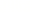 高一语文试卷本试卷分选择题和非选择题两部分。考试时间150分钟，共150分。考生注意：1．答题前，考生务必将自己的准考证号、姓名填写在答题卡上。考生要认真核对答题卡上粘贴的条形码中“准考证号、姓名、考试科目”与考生本人准考证号、姓名是否一致。2．选择题每小题选出答案后，用2B铅笔把答题卡上对应题目的答案标号涂黑。如需改动，用橡皮擦干净后，再选涂其他答案标号。非选择题用黑色墨水签字笔在答题卡上书写作答，在试题卷上作答，答案无效。3．考试结束，监考员将答题卡收回。4．本卷命题范围：必修①、必修②。一、现代文阅读（36分）（一）论述类文本阅读（本题共3小题，9分）阅读下面的文字，完成1～3题。我国学术界使用“古典学”这个词，是晚近的事，大家对它的理解恐怕并不一致。我所理解的“古典学”，系指对于蕴含着中华文明源头的先秦典籍的整理和研究。我们过去虽然没有用“古典学”这个名称，但是实质上，古典学早就存在了。发源于孔子及其弟子的经学，就属于古典学的范畴。经学与政治相结合，在古典学中占据统治地位长达两千年。辛亥革命和五四运动结束了这个局面。“五四”以后，对包括先秦典籍在内的传统文化，知识界有不少人持简单的否定态度。几乎与五四运动同时，在西方学术思想的影响下，我国学术界兴起了怀疑古史和古书的思潮。这种疑古思潮到20世纪二三十年代发展到了顶峰。疑古派（或称“古史辨”派）成为商代之前的故事研究和古典学研究的主力。在将传统的上古史大大缩短的同时，以前代学者的辨伪工作为基础，大大扩展了古书的怀疑范围。很多先秦古书（包括经书）的年代被推迟，很多一般认为属于先秦的古书被认为是秦汉以后的伪作。他们的古典学对传统的古典学的冲击是巨大的。疑古派有不少值得肯定的地方，但是他们的疑古显然过了头。新中国成立后，在社会上相当普遍地存在着简单否定传统文化的思想现象。在学术界，疑古派怀疑古书的很多看法，也仍为不少人所信从。改革开放以后，大家对传统文化有了比较全面、比较正常的态度。学术界对传统文化的研究明显加强。很多有识之士指出，我国人民（包括广大知识分子）缺乏人文素养，甚至对作为本民族文明源头的先秦典籍中最重要的那些书（有些学者称之为“原典”），也茫然无知，或知之过少，这是关系到国家、民族命运的严重问题。发展古典学已经成为时代的要求。我们不能照搬在很多方面都早已过时的传统古典学，也不能接受那种疑古过了头的古典学，必须进行古典学的重建。出土文献对古典学的发展有举足轻重的作用，古代的“孔壁古文”和“汲家竹书”就是明证。新中国成立以后，尤其是20世纪70年代以来，在战国至汉代的墓葬里，陆续出土了大量文献资料，其中包含了很多先秦典籍（有些是已无传本的佚书）的抄本，这些抄本简称为“新出文献”。从总体上看，它们对古典学的重要性已超过了“孔壁古文”和“汲家竹书”。新出文献既是古典学的重要新资料，也是相关学科的重要新资料。要进行古典学的重建，必须更快、更好地开展新出文献的整理和研究。而为了支持有关学科的发展，也需要更快、更好地开展新出文献的整理和研究。当前，在这方面有大量工作要做，而真正能担负起新出文献的整理和研究工作的人才却相当缺乏。希望有关部门能采取一些特殊措施，大力支持这方面的专业人才培养。（摘编自裘锡圭《出土文献与古典学重建》）1．下列关于原文内容的理解和分析，正确的一项是（3分）A．虽然“古典学”这个词在我国学术界晚近才使用，但作者认为实质上古典学早就存在了。B．古典学是对蕴含着中华文明源头的先秦典籍的整理和研究，发源于以孔子为代表的经学。C．疑古派是指我国学术界在西方学术思想的影响下兴起的一种怀疑所有古史和古书的思潮。D．新出文献是指建国后在战国至汉代的墓葬里陆续出土的文献资料中的各种典籍的抄本。2．下列对原文论证的相关分析，不正确的一项是（3分）A．文章第一段诠释了作者所理解的“古典学”的含义及“古典学”这个名称的使用情况。B．文章按时间顺序阐述了古典学演变的不同阶段的特点，旨在突出重建古典学的必要性。C．文章分析了疑古派在古典学研究中的地位，肯定其价值，也指出其疑古过了头的问题。D．文章运用例证法和引证法证明了新出文献对古典学的发展和重建具有重要作用。3．根据原文内容，下列说法不正确的一项是（3分）A．辛亥革命和五四运动结束了古典学中占据长达两千年统治地位的经学与政治相结合的局面。B．疑古派对传统的古典学影响巨大，大大扩展了古书的怀疑范围，且不少人信从其看法。C．因为必须重建古典学，所以不能照搬过时的传统古典学，也不能接受疑古过头的古典学。D．作者呼吁有关部门积极采取特殊措施，大力培养新出文献的整理和研究工作的专业人才。（二）实用类文本阅读（本题共3小题，12分）阅读下面的文字，完成4～6题。材料一：通常认为，人工智能的核心是算法，是一套利用机器智能解决问题的手段。有专家把人工智能的特点概括为“数据多了、计算大了、层次深了”。人工智能专家邓力认为，随着神经网络研究的深入，计算机视觉和听觉等有望让算法越来越精确。未来，计算机对自然语言的应用能力将大幅提高，电脑可以听懂、读懂人类平常所用的语言，而不仅仅是机器指令。“人工智能拥有计算机视觉、语音识别、自然语言处理等能力，与之对应，它就能像人一样看、听、理解事物。随着技术的发展，人工智能可以达到甚至超过人类的识别精度。”Aibee创始人林元庆说。近年来，科学家正尝试将生物智能和机器智能互联互通，以达到更高级的人工智能形态。通过与神经学、生物学的结合，最终开发出能理解人类感情和文化的人工智能。林元庆说，帮助人类拥有更好的生活，是人工智能产业发展的根本出发点和落脚点。现在，人工智能虽然可以帮助人们完成一部分工作，但在创造力方面还有很大的发展空间。（摘编自喻思娈《人工智能有多智能？》）材料二：现实中，人工智能会拥有自主意识，和人类能产生情感吗？这要取决于如何界定“产生”一词。人工智能的自主性，仍然取决于所学习的样板和过程。正如阿尔法狗对每一步对弈的选择是从海量可能棋局中选择一种走法一样，这种自主在终极意义上是一种有限的自主，它实际上取决于所学习的那些内容。机器能不能超出对人类的学习，主动产生意识和情感？浙大人工智能研究所所长吴飞认为，以目前的研究来看，这是遥不可及的。但有一种假设的、可供探讨的路径是，通过把人的大脑认识通透，就可以造一个像人的大脑一样的机器出来。遗憾的是，我们对人的大脑如何产生意识和情感这些根本问题了解还不够。中国社科院研究员赵联飞说：”人类是否会对人工智能产生感情，将取决于这种过程是否能给人类带来愉悦。正如互联网发展早期的一句常用语所说——在互联网上，没人知道你是一条狗。这表明，当人类在不知道沟通者的身份时，只要对方能够给自己带来愉悦，感情就可能产生。”（摘编自刘诗瑶《你会爱上机器人吗？》）材料三：2016年底，著名物理学家史蒂芬·霍金在英国《卫报》发表文章预言说：“工厂的自动化已经让众多传统制造业工人失业，人工智能的兴起很有可能会让失业潮波及中产阶级，最后只给人类留下护理、创造和监管等工作。”“人工智能技术的出现的确会对人类的就业造成一定冲击。比如，人工智能更适合处理简单重复、规则确定或者通过案例学习就可以找到有效处理方法的问题。像安检、看病理切片和监控视频审核等工作交给人工智能更为高效可靠，这些工种也因此比较容易受到冲击和替代。”不过，中科院研究员易建强表示，不必因此就担心它会彻底取代人类。“以第一次工业革命为例，它不仅仅是让人类的既有工作被取代，还同时会制造出足够多的、新的就业机会。大多数情况下，工作不是消失了，而是转变为新的形式。”荣获诺贝尔生理学或医学奖的罗杰·斯佩里曾发布著名的“左右脑分工理论”，认为人脑左半脑擅长分析、演绎、归纳等理性抽象思维；右半脑擅长直觉、情感、艺术等感性形象思维。迄今为止，人工智能的所有智能化表现仅仅在模仿人类左半脑的理性思维模式，而完全不具备右半脑的感性思维。（摘编自吴月辉《人工智能会取代人类吗？》）4．下列对材料相关内容的理解，不正确的一项是（3分）A．人工智能意识和情感的表达，是对人类意识和情感的“习得”，目前不会超过此范围。B．现在人工智能应用已经走近人们的生活，但还处在发展阶段，其应用还有很大的空间。C．人工智能拥有计算机视觉、语音识别等能力，将来可能会达到甚至超过人类的识别精度。D．人工智能已经能够听懂、读懂人类平常所用的语言，理解人类感情和文化，已经拥有自主意识。5．下列对材料相关内容的概括和分析，不正确的一项是（3分）A．未来，最高级的人工智能形态会将生物智能和机器智能互联互通，从而帮助人类拥有更好的生活。B．弄清楚人的大脑如何产生意识和情感这些根本问题，有助于制造出像人的大脑一样的机器。C．沟通过程中隐瞒彼此身份的情况下，给对方带来愉悦的人工智能和人类一定会互相产生感情。D．霍金认为人工智能虽然可以解决简单重复的问题，但是不大可能替代人类的护理、创造和监管等工作。6．结合材料三，简要概括人工智能的兴起对人类就业影响的观点有哪些。（6分）（三）文学类文本阅读（本题共3小题，15分）阅读下面的文字，完成7～9题。逆战田洪波鹰是黄鹰，脾性很烈的那种。大狗“围鹰”时，用的是爷爷留下的鹰网。有一段时间，上面曾有人到山上收缴过，大狗是猎人后代，本能地把网藏起来了。大狗觊觎黄鹰在山间盘旋有一阵儿了，几夜失眠后，大狗翻出了鹰网，让人捎回新鲜的羊羔肉。鹰起始对诱饵不屑一顾，可最终还是一个俯冲旋进了大狗设置的机关。大狗咧开满嘴黄牙，得意地笑。他把一双手套递向鹰，鹰再次中计，用利爪猛袭，大狗将早就准备好的“鹰紧子”迅速套在鹰的头上，直至双腿脚腕处。然后，大狗将鹰拴在木杵上，点亮200W的灯泡，搬过一条凳子，相距两尺远，点燃烟锅里的蛤蟆烟，“吧嗒吧嗒”有滋有味地吸，同时，将一双小眼睛向鹰投去，拉开了熬鹰架势。这才发现，鹰是一只刚成年的鹰，嘴尖锐弯曲，披一袭铁灰色毛羽，带有利钩的趾爪苍劲有力，不停抓挠，嘴中发出阵阵悲愤的唳啸。大狗沉住气，一抹微笑挂在脸上。这时，他听到院里的响动，眼睛余光瞥见二娃放学回来了。隔着窗户，大狗命二娃到另一间偏厦去，不准随便进来。二娃好奇地探过头，看见鹰，吃惊得嘴巴张得很大。大狗发现二娃脸上全是泥点子，很生气地质问二娃，你又贪玩儿了？不知道作业还没写？不知深浅由着性子来，啥时能出息？啥时能考出好成绩，飞出这大山去，给爹争下脸面？二娃赔笑，兴奋点依然在鹰身上。爹，你抓它有什么用啊？抓它可是犯法的，鹰是一级保护动物。大狗瞪眼，用你管老子？犯法，给老子抓狐狸捉兔子是鹰的本能，碍着谁了？饭菜在锅里热着呢，快去吃。从明天起，你买东西吃，钱在枕头底下放着呢，省点儿花。这一夜，人鹰对峙着目光。鹰眼皮打架，恹恹欲睡，大狗滚烫的烟袋锅便敲在木杵上，吓得鹰一机灵，睡意全消。熬鹰至第二天黄昏，鹰的眼里布满血丝，烦躁不安。大狗却没事人一样，继续“吧嗒”他的蛤蟆烟，事实上他早把觉睡足了。二娃这时汗涔涔地回来了。二娃靠近窗户，悄声说，爹，给我买只篮球吧。大狗脸黑下来，又到操场疯去了？篮球个啥，我看你像个篮球！你现在必须给我好好学习，别老想那些不务正业的事，听见没有？二娃叹息一声，回偏厦去了。又是一个难熬的夜，大狗烟抽得没味了，开始站着。鹰欲闭眼，大狗猛一敲烟锅，并且频率不断加快，鹰闭一下他敲一下。鹰怒视大狗，大狗也毫不示弱地迎视。鹰在木杵上摇摇欲晃，大狗学它的样子也摇晃，嘴角有笑，烟锅频敲。有一段时间，鹰似乎积攒起全部力量，把一双眼睛瞪得溜圆，长久怒视大狗，大狗下意识放出一个屁，没敢笑，勇敢迎视。时间一分一秒过去，谁也不眨一下，大狗感觉眼里渐渐有泪要涌出来，憋回去了，继续咬牙挺着，终于等到鹰颓丧地先败下阵来。中午时，二娃气喘吁吁地回来了，小声问大狗，学校组织灾区捐款，捐多少？大狗有些恼怒，捐什么捐，没那闲钱！二娃不甘心，同学们都很积极，说我们也被别人捐过。大狗没好气，那是有人乐意。二娃还不死心，就少捐点儿？我用自己的零花钱。大狗粗声，你的零花钱也是我给的，不自量力。告诉你，敢捐一分钱打断你腿！二娃眼里有泪，默默站了一会儿，泪水就爬下了脸颊，没敢继续呆下去，一步三回头的样子朝山下走去。大狗从鼻子里哼了一声。这时他看到鹰闭了眼睛，“叭”的一声把烟锅敲在木杵上，鹰没什么反应，他又重重敲了三下。这下鹰睁开眼了，似乎刚从梦境中醒来，诧异地看大狗，好半天才缓过神儿来。第三个黄昏来临，二娃回家放下书包悄悄往外跑，被大狗警惕的余光瞄到了，质问二娃干什么去？半天二娃才胆怯地说，小冬他们拔河比赛呢，我也想玩儿一会儿。大狗眉毛上挑，不知上进的东西！滚回来！二娃这次哭出了声，他似乎听到小伙伴们的喊声，想起身又不敢，后来索性捡起一块石头，狠命向远处砸去。大狗勃然大怒，想跟老子要横？今天你出去试试，不扒一层皮算你小子能耐！二娃最后抽噎着回屋了。翌日早晨，鹰的眼神空洞茫然，嘴上结满黑硬的血痂，一袭漆黑闪亮的鹰翎散乱，像披了一件衰败的衣裳。大狗知道，鹰的烈性已经耗尽，接下来要训鹰了。他眼睛血红，却得意地晃起了头，带鹰出门时朝偏厦督一眼，又望望温顺的鹰。小兔患子，连鹰都熬得服，不信让你小子戗毛戗钱刺儿，想干啥就干啥？（有删改）7．下列对小说相关内容和艺术特色的分析鉴赏，不正确的一项是（3分）A．小说按时间、空间顺序行文，明写大狗捕鹰、熬鹰，暗写大狗对二娃的教育，双线并进，笔墨经济。B．小说中数次写到大狗的笑，其内涵并不相同，凸显不同情境中大狗的独特心境，语言极富张力。C．小说善于在对比中刻画形象，如小说首、尾对黄鹰外观、神态的描写，表现其由外到内的巨变。D．小说的中二娃是一个充满好奇心和爱心、遵纪懂法、热爱运动的好孩子，他的命运与黄鹰极似。8．请结合文本，简要分析小说主人公大狗的形象特征。（6分）9．小说标题“逆战”很有意味，请结合小说内容简要说明。（6分）二、古代诗文阅读（34分）（一）文言文阅读（本题共4小题，19分）阅读下面的文言文，完成10～13题。兰亭集序王羲之永和九年，岁在癸丑，暮春之初，会于会稽山阴之兰亭，修禊事也。群贤毕至，少长咸集。此地有崇山峻岭，茂林修竹，又有清流激湍，映带左右。引以为流觞曲水，列坐其次，虽无丝竹管弦之盛，一觞一咏，亦足以畅叙幽情。是日也，天朗气清，惠风和畅。仰观宇宙之大，俯察品类之盛，所以游目骋怀，足以极视听之娱，信可乐也。夫人之相与，俯仰一世。或取诸怀抱，悟言一室之内；或因寄所托，放浪形骸之外。虽趣舍万殊静躁不同当其欣于所遇暂得于已快然自足不知老之将至及其所之既倦情随事迁感慨系之矣向之所欣，俯仰之间，已为陈迹，犹不能不以之兴怀，况修短随化，终期于尽！古人云：”死生亦大矣。”岂不痛哉！每览昔人兴感之由，若合一契，未尝不临文嗟悼，不能喻之于怀。固知一死生为虚诞，齐彭殇为妄作。后之视今，亦犹今之视昔，悲夫！故列叙时人，录其所述，虽世殊事异，所以兴怀，其致一也。后之览者，亦将有感于斯文。10．下列对文中画波浪线部分的断句，正确的一项是（3分）A．虽趣舍万殊/静躁不同/当其欣于所遇暂得/于己快然/自足/不知老之将至/及其所之既倦/情随事迁/感慨系之矣/B．虽趣舍万/殊静躁不同/当其欣于所遇/暂得于己/快然自足/不知老之将至/及其所之/既倦情随事迁/感慨系之矣/C．虽趣舍万/殊静躁不同/当其欣于所遇/暂得于已/快然/自足不知老之将至/及其所之既倦/情随事迁/感慨系之矣/D．虽趣舍万殊/静躁不同/当其欣于所遇/暂得于已/快然自足/不知老之将至/及其所之既卷/情随事迁/感慨系之矣/11．下列对文中加点词语的相关内容的解说，不正确的一项是（3分）A．永和，东晋穆帝司马聃的年号。年号是中国封建王朝纪年的一种名号，一个皇帝一个年号，因此，后世即以年号作为皇帝的称呼。B．癸丑，此处指癸丑年，属于干支纪年法。古人常用十天干与十二地支互相配合来纪年，简称“干支”，取义于树木的干和枝。C．修禊，古代传统民俗。季春时节，官吏及百姓都到水边嬉游，是古已有之的消灾祈福仪式，后来演变成中国古代诗人雅聚的经典范式。D．流觞曲水：觞，古代酒器；曲水，弯曲的水道。古代的风俗，夏历三月上旬的日日，在水滨聚会宴饮，以被除不祥。后泛指在水边宴集。12．下列对文章内容的理解和分析，不正确的一项是（3分）A．全文在叙事写景中融入了作者对生命的独特思考，深深地烙上了主观感情的印记。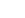 B．本文抒情议论时，引出“死生”这一人生重大问题，抒发人生无常、情随事迁的伤痛之感。C．作者在生死的看法上和当时颇为流行的“一死生”“齐彭殇”的思想极其相似。D．本文语言清新疏朗，句法上骈散兼行而以短句为主，具有清俊流动的自然之美。13．把文中画横线的句子翻译成现代汉语。（10分）（1）虽无丝竹管弦之盛，一觞一咏，亦足以畅叙幽情。（2）虽世殊事异，所以兴怀，其致一也。（二）古代诗歌阅读（本题共2小题，9分）阅读下面这首诗歌，完成14～15小题。国风·秦风·无衣《诗经》岂曰无衣？与子同袍。王于兴师，修我戈矛，与子同仇！岂曰无衣？与子同泽。王于兴师，修我矛戟，与子偕作！岂曰无衣？与子同裳。王于兴师，修我甲兵，与子偕行！14．下列对这首诗的赏析，不正确的一项是（3分）A．诗歌表现了秦国军民团结互助、共御外侮的高昂士气和乐观精神。B．诗歌独具矫健而爽朗的风格，这正是秦人的爱国主义精神的反映。C．诗歌属于现实主义风格，写出战场上士兵们不怕牺牲的战斗场面。D．诗歌采用问答式的句法和强烈动作性的语言，情感充沛激动人心。15．重章叠句是《诗经》常用的表现手法，结合这首诗分析其效果。（6分）（三）名篇名句默写（本题共1小题，6分）16．补写出下列句子中的空缺部分。（6分）（1）《沁园春·长沙》中写词人旧地重游，引发对往昔生活回忆的两句是“________，________”。（2）曹操在《短歌行》中化用《诗经·郑风》中的诗句，“________，________”。点明了“愁”的一个原因，即对人才的渴求。（3）《小石潭记》中，描写鱼在小石潭中游来游去，非常活跃的语句是“________，________”。三、语言文字运用（20分）阅读下面文字，完成17～19题。通常我们所说的“篆、隶、楷、行、草”五体，既有其合理性又有严谨的逻辑性。五体的形成与音乐的五音和哲学的五行，都是认识自然掌握自然的基本方法，其基本笔法_________了书法的基本技法，也是进行书法基础训练的唯一通道。现代书法中，许多人是以楷书、隶书进入书法入门训练的——人们通常称楷隶为正书。实际上，它们与绘画素描一样，解决的是初学阶段的造型能力，如果这一基础不牢，极可能造成书法的_________。它与盖楼的基础工程类似，若打三层楼的基础，只能在这个基础上盖三层楼，多盖一层，这座楼可能就成了危楼或豆腐渣工程。若打五层楼的基础，先盖三层楼，那以后还有发展空间。书法没有捷径可走，_________是没有出路的。“风格即本人”，风格又随着不同的年龄和兴趣在不断变化。这些构成了书写过程中丰富多彩的书法体验，也就逐渐形成了个体的书写风格。风格与技法的_________是紧密相关的，技法越精准风格也就越鲜明。有人说“俺就是追求没有技法的风格那又如何”，那就是雷人自恋了。另外，书写惯性往往被其忽视技法而追求模样，但模样与风格肯定不是一回事。17．下列依次填入横线处的词语，最恰当的一项是（3分）A．构成	绘声绘色	急于求成	熟练B．建构	胡涂乱抹	急于求成	精熟C．构成	胡涂乱抹	急功近利	精熟D．建构	绘声绘色	急功近利	熟练18．下列对文中画横线句子的修改，正确的一项是（3分）A．书写惯性往往让其忽视技法而追求模样，但模样与风格肯定不是一回事。B．书写惯性往往让其忽视技法而追求模样，但风格与模样肯定不是一回事。C．书写惯性往往被其忽视技法而追求模样，但风格与模样肯定不是一回事。D．书写惯性往往让其追求模样而疏忽技法，但风格与模样肯定不是一回事。19．下列句子中的破折号与原文中破折号的作用相同的一项是（3分）A．但接着敲门声，却没有照例的嘹亮而拉长的一声：“信——”。B．我本来不想去，可是俺婆婆非叫我再去看看他——有什么看头啊！C．来的突然——跟着一阵阵湿润的山风，跟着一缕缕轻盈的云雾。D．每年——特别是水灾、旱灾的时候，这些在日本厂里有门路的带工……20．在下面一段文字横线处补写恰当的语句，使整段文字语意完整连贯，内容贴切，逻辑严密。每处不超过12个字。（6分）对于日常居家的人们来说，了解并掌握基本的居家清洁和防护手段，是非常有必要的。_____①____，勤洗手，家庭成员不共用毛巾；日常通风，改善室内空气质量；保持家具、地面的清洁，定期清洗、晾晒被褥等。家庭物体表面以清洁为主，预防性消毒为辅。____②_____，应使用商场或正规渠道购买的家用消毒产品，并严格按照产品说明书配备消毒水。应对门把手、餐具等经常与人直接接触的物品进行消毒。2020年初，新冠疫情爆发，当前，____③_____，现在还不是可以彻底放松的时候。我们应该重视个人健康防护，要主动学习各类防护知识，并落实到日常生活中。21．请对下面这段新闻报道的文字进行压缩。要求保留关键信息，句子简洁流畅，不超过35个字。（5分）随着四川新建的448个精准扶贫自动气象站观测数据全部成功上传，我国地面观测站网建设取得历史性进步，全国1185个贫困乡镇自动气象站如期建成，实现全覆盖。这彻底解决了全国贫困地区自动气象站少、气象观测资料空白区多、气象灾害监测能力弱的长期难题，为筑牢气象防灾减灾第一道防线和保障生命安全、生产发展、生活富裕、生态良好等提供了坚实支撑。贫困地区自然条件差，灾害频发，补齐防灾减灾短板是脱贫攻坚决战决胜的重要举措之一。四、写作（60分）22．阅读下面的材料，根据要求写作。（60分）材料一：没有一点闯的精神，没有一点“冒”的精神，没有一股气呀、劲呀，就走不出一条好路，走不出一条新路，就干不出新的事业。——邓小平材料二：历史只会眷顾坚定者、奋进者、搏击者，而不会等待犹豫者、懈怠者、畏难者。——习近平作为新时代的新青年，你有怎样的体验和思考？请写一篇演讲稿表达你的观点。要求：结合材料，选好角度；确定立意，自拟标题；不要套作，不得抄袭，不少于800字。凯里一中2020～2021学年度第一学期期末考试·高一语文参考答案、提示及评分细则1．A（B．“发源于以孔子为代表的经学”错，作者认为，“发源于孔子及其弟子的经学”只是先秦典籍的一部分。C．“怀疑所有古史和古书”错。D．“各种典籍的抄本”错，应是“先秦典籍的抄本”。）2．D（材料中没有运用“引证法”。）3．C（因果倒置。）4．D（人工智能能理解人类感情和文化，是未来的事情；更没有达到“拥有自主意识”。）5．C（“一定会互相产生感情”说法绝对，人工智能对人类产生感情还是遥不可及的。）6．①人工智能可以帮助人们完成一部分工作，可能会引起部分岗位的消失。②人工智能创造力和感性思维尚有不足，不会彻底取代人类的各项工作。③人工智能的兴起也会制造出许多新的就业机会，人们的工作会转变为新的形式。（每点2分，共6分）7．A（“小说按时、空顺序行文”表述不当，从行文看，小说是按时间顺序展开叙事的，而不是按照空间顺序组织材料，展开故事的。）8．①机智老成、经验丰富的猎人后代。他设计捕获性子刚烈的黄鹰，不辞辛劳地熬鹰并获成功，还将按部就班训鹰，来帮助自己捕猎；②暴躁粗鲁、藐视法规的霸道父亲。他动辄恐吓、咒骂儿子二娃；对儿子关于鹰是国家一级保护动物，不得违法捕猎的提醒充耳不闻；③关心孩子却不懂教育的教育杀手。他关心二娃衣食和学习，却拒绝其有利于身心健康发展的一切合理要求；缺少爱心，忽视身教。（每点2分，答对三点即给6分；意对即可；其他答案，言之成理者酌情赋分）9．①以“逆战”作为标题，很有意趣，能激发读者一读为快的极大兴趣：什么逆战？逆战的对象分别是谁？逆战的结果会是怎样的？②以“逆战”作为标题，别具新意，文中有违反天性与规律，对着干的意味，概括了大狗违法捕鹰、熬鹰及其扼杀孩子天性的行径。③以“逆战”作为标题，有警醒之意，在全民学法守法用法，遵循客观规律，建设和谐社会大背景下，不能无视“逆战”现象的存在。（每点2分，意对即可；其他答案，言之有理，酌情赋分）10．D（参考标点：虽趣舍万殊，静躁不同，当其欣于所遇，暂得于已，快然自足，不知老之将至；及其所之既倦，情随事迁，感慨系之矣。）11．A（“一个皇帝一个年号，因此，后世即以年号作为皇帝的称呼”错误，应该是：明清时期大多一个皇帝一个年号，因此，后世即以年号作为对他们的称呼。）12．C（“极其相似”错。）13．（1）虽然没有管弦齐奏的盛况，喝点酒，作点诗，也足够来畅快叙述幽深内藏的感情了。（“盛”“觞”“足以”各1分，句意2分）（2）纵使时代变了，世事不同了，但人们兴发感慨的缘由，人们的思想情趣是一样的。（“殊”“所以”“致”各1分，句意2分）14．C（不是战场上，是出征前。）15．①音节上，回环往复，朗朗上口，富有音乐美和节奏感，激情澎湃。②内容上，复沓重叠中又富有变化、层层递进，从情绪到行动，起突出强调作用，写出军民的高昂士气和乐观精神。③情感上，反复吟咏中，突出情感表达，表达了激昂慷慨、同仇敌忾的爱国主义精神和英雄主义气概。（每点2分，共6分，意思对即可。）16．（1）携来百侣曾游	忆往昔峥嵘岁月稠（2）青青子衿	悠悠我心（3）俶尔远逝	往来翕忽17．C（“构建”建立，多用于抽象事物；“构成”形成、造成；从语境“基本笔法”来看，应选“构成”。排除BD。“绘声绘色”形容叙述、描写生动逼真；“胡涂乱抹”胡乱涂抹，乱涂乱画；结合语境“书法”，应选“胡涂乱抹”。排除A。“急于求成”形容急着要取得成功；“急功近利”急于求成，贪图眼前的成效和利益。这里用“急功近利”。“精熟”精湛纯熟；“熟练”熟知并做来顺手。这里选用“精熟”。）18．B（划线句子有两处语病，一是“被其忽视技法”结构混乱，一是“风格”“模样”语序不当。）19．C（C与原文相同，均为解释说明。A表示语音的延长，B表示意思的转换、转移或意思的跳跃，D表示意思递进。）20．①要养成良好的卫生习惯②对居室进行消毒时③疫情尚未完全得到控制（每写对一处给2分，意思对即可。如有其他答案，只要言之成理，可酌情给分。字数不合要求，酌情扣分）21．我国自动气象站覆盖全部贫困乡镇，助力脱贫攻坚防灾减灾。（5分）22．【写作指导】材料一是邓小平希望青年有闯劲、冲劲，有开拓创新精神。材料二习近平指出有坚定信念者、奋勇拼搏者才符合时代的要求。材料指令作为“新时代的青年”，要思考我们新时代青年应该具有的精神品质。写作时要有“新时代的新青年”的角色意识，新时代青年应当具有社会责任感，要敢于拼搏、奋斗。文体要求是演讲稿。演讲稿和议论文一样追求论点鲜明、逻辑性强，但它又不是一般的议论文。它是一种具有针对性、可讲性、鼓动性、整体性、口语性和临场性的应用文体，若能使用各种修辞手法和艺术手法，会具有较强的感染力。这些文体特点在写作时应充分考虑。可参考立意为：新时代青年要脚踏实地锐意进取；新时代新青年要坚定信念奋勇争先；畏葸不前将一事无成，奋勇拼搏使青春闪亮。参照高考作文评分标准